		Code # New Course Proposal Form Undergraduate Curriculum Council - Print 1 copy for signatures and save 1 electronic copy. Graduate Council - Print 1 copy for signatures and send 1 electronic copy to pheath@astate.edu1. Contact Person (Name, Email Address, Phone Number)2. Proposed Starting Term and Bulletin Year3. Proposed Course Prefix and Number (Confirm that number chosen has not been used before. For variable credit courses, indicate variable range. Proposed number for experimental course is 9. )4. Course Title – if title is more than 30 characters (including spaces), provide short title to be used on transcripts.  Title cannot have any symbols (e.g. slash, colon, semi-colon, apostrophe, dash, and parenthesis).  Please indicate if this course will have variable titles (e.g. independent study, thesis, special topics).5. Brief course description (40 words or fewer) as it should appear in the bulletin.   Demonstrate critical thinking in the application of fundamental Paramedic knowledge of causes and pathophysiology into the management of patient assessment and airway management. Demonstrates proficiency in the associated psychomotor skills related to these topics.6. Prerequisites and major restrictions.  (Indicate all prerequisites. If this course is restricted to a specific major, which major. If a student does not have the prerequisites or does not have the appropriate major, the student will not be allowed to register).Are there any prerequisites?   If yes, which ones?  Why or why not? Is this course restricted to a specific major?  If yes, which major?	 7. Course frequency (e.g.  Fall, Spring, Summer).    Not applicable to Graduate courses.8. Will this course be lecture only, lab only, lecture and lab, activity, dissertation, experiential learning, independent study, internship, performance, practicum, recitation, seminar, special problems, special topics, studio, student exchange, occupational learning credit, or course for fee purpose only (e.g. an exam)?  Please choose one.9. What is the grade type (i.e. standard letter, credit/no credit, pass/fail, no grade, developmental)?10. Is this course dual listed (undergraduate/graduate)? 11. Is this course cross listed?  (If it is, all course entries must be identical including course descriptions.  It is important to check the course description of an existing course when adding a new cross listed course.)If yes, please list the prefix and course number of cross listed course.Are these courses offered for equivalent credit? 			Please explain.   12. Is this course in support of a new program?   Yesa.    If yes, what program? 			New Emphasis in AAS of DPEM13. Does this course replace a course being deleted?   a.    If yes, what course?14. Will this course be equivalent to a deleted course?   a.    If yes, which course?15. Has it been confirmed that this course number is available for use? 	If no: Contact Registrar’s Office for assistance. 16. Does this course affect another program? If yes, provide contact information from the Dean, Department Head, and/or Program Director whose area this affects.Course Details17. Outline (The course outline should be topical by weeks and should be sufficient in detail to allow for judgment of the content of the course.)Scene Size-UPScene SafetyScene ManagementPrimary Assessment Assessment for All Patient SituationsInterventions Necessary to Preserve Life Treatment/Procedures Necessary to Preserve LifeHistory TakingChief Complaint   Mechanism of Injury/Nature of IllnessComponents of Patient History, Past Medical History, Signs and Symptoms, Pertinent NegativesInterviewing TechniquesTherapeutic Communication TechniquesSecondary AssessmentHead to Toe ExamPain AssessmentVital SignsPhysical Exam TechniquesReview of Body Systems and Anatomic RegionsSkills Laboratory:  Demonstrate techniques for assessing a patient’s airway, and correctly obtain information related to respiratory rate, rhythm, quality/character of breathing, and depth of breathing.Demonstrate how to assess a patient’s circulation by evaluating pulses and assessing the skin color and temperature.Demonstrate how to perform a rapid exam, orientation, head, general eye exam, neck, chest, abdomen, musculoskeletal, peripheral vascular system, spine, and deep tendon reflexes.Demonstrate how to obtain orthostatic vitals signs, use assessment techniques of inspection, percussion, auscultation, and palpation, and neurologic examination, including AVPU scale.Demonstrate how to correctly document assessment findings.Monitoring DevicesObtaining and Using Information from Monitoring DevicesPulse OximetryNoninvasive Blood PressureBlood GlucoseECG Monitoring and 12 lead EKG InterpretationCarbon Dioxide MonitoringBasic Blood ChemistrySkills Laboratory:Demonstrate the use of monitoring devices, suction unit, and placing oxygen cylinder in service.ReassessmentReassessment TechniquesAge specific Reassessment TechniquesMedical OverviewAssessment and Management of a Medical ComplaintTransport ModesDestination DecisionAirway ManagementAirway AnatomyAirway AssessmentAirway TechniquesSkills Laboratory: Demonstrate how to position the unresponsive patient and recovery position.Demonstrate the steps performing the head tilt-chin lift maneuver, jaw thrust maneuver, tongue-jaw lift maneuver.Demonstrate insertion of oral airway, nasal airway, orogastric tube, and nasogastric tube.Demonstrate how to suction patient’s airway and a stoma.Demonstrate how to use Magill forceps to remove an object that is in the airway.Demonstrate the use of partial rebreathing mask, Venturi mask, and humidifier in proving supplemental oxygen therapy to patients.Demonstrate how to assist a patient with ventilations using bag-mask device (one or two rescuers), mouth-to-mask, bag-device to stoma, and mouth-to-stoma.RespirationAnatomy and Physiology of Respiratory SystemAssessment and Management of Adequate and Inadequate RespirationOxygen TherapyArtificial VentilationArtificial, Minute, and Alveolar VentilationEffects on Cardiac OutputSkills Laboratory:Demonstrate how to perform endotracheal intubation, blind nasotracheal intubation, digital intubation, transillumination intubation, retrograde intubation, face-to-face intubation, and endotracheal intubation of pediatric patient.Demonstrate how to perform rapid sequence intubation, open or surgical cricothyrotomy, and needle cricothyrotomy.Demonstrate the insertion of rescue airways combitube, King LT, and Laryngeal Mask Airway.Demonstrate how to replace dislodged tracheostomy tube.Demonstrate how to use an automatic transport ventilator, manually triggered ventilation device, CPAP, and BiLevel ventilation.18. Special features (e.g. labs, exhibits, site visitations, etc.)19. Department staffing and classroom/lab resources Will this require additional faculty, supplies, etc.?20. Does this course require course fees? 	If yes: please attach the New Program Tuition and Fees form, which is available from the UCC website.AssessmentUniversity Goals21. Please indicate the university-level student learning outcomes for which this new course will contribute. Check all that apply.Program Goals22. Justification for course being included in program. Must include:	a. Academic rationale and goals for the course (skills or level of knowledge students can be expected to attain)b. How does the course fit with the mission established by the department for the curriculum?  If course is mandated by an accrediting or certifying agency, include the directive.c. Student population served. d. Rationale for the level of the course (lower, upper, or graduate).Course Goals23. What is the intended program-level learning outcome for students enrolled in this course?  Where does this course fit into an already existing program assessment process? 24. Considering the indicated program-level learning outcome (in Box #24), please fill out the following table to develop a continuous improvement assessment process for this course. For further assistance, please see the ‘Expanded Instructions’ document available on the UCC - Forms website for guidance, or contact the Office of Assessment at 870-972-2989.  25. High-Impact Activities (Check all that apply) Collaborative assignments Research with a faculty member Diversity/Global learning experience Service learning or community learning Study abroad Internship Capstone or senior culminating experience Other		Explain: Bulletin ChangesNew Course  or     Experimental Course (1-time offering)                   (Check one box)Please complete the following and attach a copy of the bulletin page(s) showing what changes are necessary.   
Department Curriculum Committee ChairCOPE Chair (if applicable) 
Department Chair: General Education Committee Chair (If applicable)                          
College Curriculum Committee ChairUndergraduate Curriculum Council Chair 
College DeanGraduate Curriculum Committee ChairVice Chancellor for Academic Affairs Global Awareness Thinking Critically Using TechnologyOutcome 1Assessment Procedure Criterion, scenario-based performance, simulation performance and laboratory skills checklists.Which learning activities are responsible for this outcome?Assessment TimetableWho is responsible for assessing and reporting on the results?Outcome 2Assessment Procedure Criterion, scenario-based performance, simulation performance and laboratory skills checklists.Which learning activities are responsible for this outcome?Assessment TimetableWho is responsible for assessing and reporting on the results?Outcome 3Assessment Procedure Criterion, scenario-based performance, simulation performance and laboratory skills checklists.Which learning activities are responsible for this outcome?Assessment TimetableWho is responsible for assessing and reporting on the results?Outcome 4Assessment Procedure CriterionWritten Exams, Scenario and Simulation Performance, and skill check offWhich learning activities are responsible for this outcome?, scenario-based performance, simulation performance and laboratory skills checklists.Assessment TimetableWho is responsible for assessing and reporting on the results?Outcome 5Assessment Procedure Criterion, scenario-based performance, simulation performance and laboratory skills checklists.Which learning activities are responsible for this outcome?Assessment TimetableWho is responsible for assessing and reporting on the results?Outcome 6Assessment Procedure Criterion, scenario-based performance, simulation performance and laboratory skills checklists.Which learning activities are responsible for this outcome?Assessment TimetableWho is responsible for assessing and reporting on the results?Instructions Please visit http://www.astate.edu/a/registrar/students/bulletins/index.dot and select the most recent version of the bulletin. Copy and paste all bulletin pages this proposal affects below. Follow the following guidelines for indicating necessary changes. *Please note: Courses are often listed in multiple sections of the bulletin. To ensure that all affected sections have been located, please search the bulletin (ctrl+F) for the appropriate courses before submission of this form. - Deleted courses/credit hours should be marked with a red strike-through (red strikethrough)- New credit hours and text changes should be listed in blue using enlarged font (blue using enlarged font). - Any new courses should be listed in blue bold italics using enlarged font (blue bold italics using enlarged font)You can easily apply any of these changes by selecting the example text in the instructions above, double-clicking the ‘format painter’ icon   , and selecting the text you would like to apply the change to. 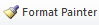 Please visit https://youtu.be/yjdL2n4lZm4 for more detailed instructions.